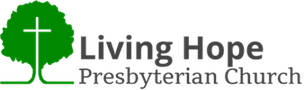 LIVING HOPE OPC ORDER OF WORSHIPfor Sunday, 27 November 2022 at 10:45 AMPreludeOpening Song – My TributeAnnouncements - Gospel Greeting – I was glad when they said to me, “Let us go to the house of the Lord!” Our feet have been standing within your gates, O Jerusalem!	Ps. 122:1-2Call to Worship Song – NTH 714, We Plow the FieldsCall to Worship – Shout for joy in the LORD, O you righteous! Praise befits the upright. Give thanks to the LORD with the lyre; make melody to him with the harp of ten strings! Sing to him a new song; play skillfully on the strings, with loud shouts.	Ps. 33:1-3Prayer of Adoration & Invocation Hymn of Praise – NTH 71, Come Ye Thankful PeopleReading of the Law – Deuteronomy 5:6-21 & Deuteronomy 6:4-9(Silent Confession of Sin)Corporate Confession of Sin – Most merciful God, we confess that we have sinned against you in thought, word, and deed, by what we have done, and by what we have left undone. We have not loved you with our whole heart; we have not loved our neighbors as ourselves. We are truly sorry and we humbly repent. For the sake of your Son Jesus Christ, have mercy on us and forgive us; that we may delight in your will, and walk in your ways, to the glory of your Name. Amen.Assurance of Pardon – Surely he has borne our griefs and carried our sorrows; yet we esteemed him stricken, smitten by God, and afflicted. But he was wounded for our transgressions; he was crushed for our iniquities; upon him was the chastisement that brought us peace, and with his stripes we are healed. All we like sheep have gone astray; we have turned every one to his own way; and the Lord has laid on him the iniquity of us all. 	Isa. 53:4-6Exhortation to Give – Honor the Lord with your wealth and with the firstfruits of all your produce; then your barns will be filled with plenty, and your vats will be bursting with wine. 	Prov. 3:9-10Offertory - For the Beauty of the EarthDoxology – NTH 731Prayer for Collection & Pastoral PrayerMedley - NTH 65, Before Jehovah’s Awesome Throne (From Psalm 100)Scripture Readings – 	OT Lesson: Psalm 100	NT Text:John 10:7-18Prayer for Illumination Sermon: Give Thanks Unto the Lord, our Shepherd	Part 1: The Person of the LORD, Vss. 1-3	Part 2: The Goodness of the LORD, Vss. 4-5Prayer of ApplicationHymn of Response – NTH 56 - When All Your Mercies, O my GodClosing Prayer –